Le réseau Philado organise un colloque :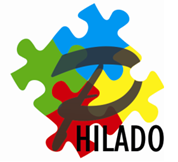 le 26 juin 2017de 08 h 30 à 17 h 00Amphithéâtre Lapeyronie –  CHU Montpellier« le Phénomène d’emprise »-----------09h00 :Ouverture du ColloquePr Diane PURPER-OUAKIL Présidente du réseau09h15 – 10h45« Emprise et violences sexuelles »Céline BAÏS :PsychiatreCRIAVS LRDépartement d'Urgence et Post Urgence PsychiatriquesHôpital Lapeyronie - CHU de Montpellier 10h45 – 12h15« Emprise et radicalisation »Jean-Pierre JOUGLA :Avocat honoraire - Vice-Président de l’UNADFI Directeur du diplôme universitaire « emprise sectaire et processus de vulnérabilité » à la faculté de médecine Paris Descartes. 12h15 – 13h45: Pause repas14h00 – 16h00« Emprise dans le contexte familial »Serge HEFEZ : Docteur en médecine, psychiatre des hôpitaux. Psychanalyste et thérapeute familial et conjugal. Responsable de l’Unité de thérapie familiale dans le service de psychiatrie de l’enfant et de l’adolescent à La Salpetrière AP-HP16h00 – 17h00Table rondeEntrée payante et repas libre :Personnel médical : 30€Autre : 15€Formation agrée DPC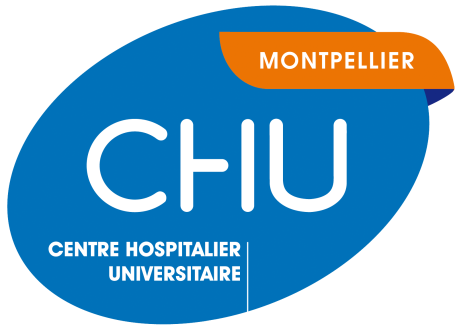 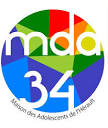 Programme détaillé et inscriptions courant septembreAttention places limitéesAucun remboursement ne sera effectuéContact: reseau-philado-sec@chu-montpellier.fr